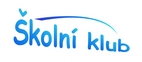 Turnaj v šipkách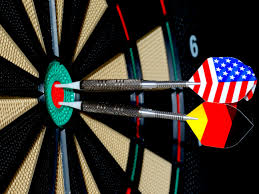 9.10. – 13.10.2017